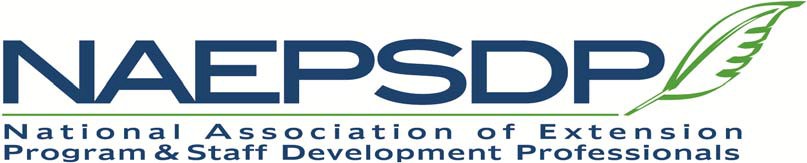 Annual Plan of WorkJanuary 1, 2021 – December 31, 2021Committee NameProfessional DevelopmentCommittee MembersMary Halbleib (Co-chair) mary.halbleib@oregonstate.edu Oregon State UniversityDanae Wolfe (Co-chair) wolfe.540@osu.edu Ohio State University ExtensionSarah Traub traubs@missouri.edu University of MissouriKaren Vines kvines@vt.edu Virginia Tech	Nancy Calix nancy.calix@kysu.edu Kentucky State University	Michelle Gaston gaston.6@osu.edu The Ohio State University	Diane Mashburn dmashburn@uaex.edu University of Arkansas System Division of Agriculture	Megan Kruger mkruger@mail.wvu.edu West Virginia University Extension Service	Beth Flynn flynn.61@osu.edu The Ohio State University 	Nancy Hegland nhegland@umn.edu University of Minnesota	Laura Akgerman akgerman.4@osu.edu Ohio State University Extension		Jerold Thomas thomas.69@osu.edu Ohio State UniversityMartin H. Smith mhsmith@ucdavis.edu University of California, Davis	Jared Morrison morrison.332@osu.edu Ohio State University ExtensionCeleste Carmichael cjc17@cornell.edu Cornell Cooperative Extension	Please provide a brief scope of work of the committee.The NAEPSDP Professional Development Committee plans and conducts professional development activities for Association members. These activities and events include activities and presentations, including topical webinars. The Professional Development Committee works closely with the Marketing Committee to publicize professional development activities. Membership on the Programs Committee is open to all Association members.Specific Item to AccomplishResponsibility(Names of people assigned to item)Key Contact(Person who will serve as a key contact for item)Goal Date(Anticipated completion date)Completion Date(to be filled in when completed)2021 Virtual Summer School SeriesPlan and facilitate Virtual Summer School (VSS subcommittee)Diane MashburnSummer 2021Virtual Unconference EventPlan, market, facilitate unconference event (entire PD committee with help from Ohio State University Extension NAEPSDP state chapter)Danae Wolfe and Mary HalbleibSeptember 2021Website updates including posting recordings of virtual programmingUpdate and edit website as needed(Danae)Danae WolfeOngoingBudget Request$500 for transcription of (5) Virtual Summer School webinars